?АРАР                                                                                      ПОСТАНОВЛЕНИЕ«02» февраль 2021 й.                             №3                                     «02» февраля  2021 г.О присвоении адреса Руководствуясь Федеральным законом от 06.10.2003 №131-ФЗ "Об общих принципах организации местного самоуправления в Российской Федерации", Федеральным законом от 28.12.2013 №443-ФЗ "О федеральной информационной адресной системе и о внесении изменений в Федеральный закон "Об общих принципах организации местного самоуправления в Российской Федерации", Правилами присвоения, изменения и аннулирования адресов, утвержденными Постановлением Правительства Российской Федерации от 19.11.2014 №1221, Приказом Минфина России от 05.11.2015 №171н «Об утверждении Перечня элементов планировочной структуры, элементов улично-дорожной сети, элементов объектов адресации, типов зданий (сооружений), помещений, используемых в качестве реквизитов адреса, и правил сокращенного наименования адресообразующих элементов»,  ПОСТАНОВЛЯЮ:Присвоить следующие адреса:- жилому дому присвоить адрес: Российская Федерация, Республика Башкортостан, Баймакский муниципальный район, Сельское поселение Татлыбаевский сельсовет, деревня Карышкино, улица З.Валиди, дом 84в2. Контроль за исполнением настоящего Постановления оставляю за собой.                 Глава сельского поселения                                               Р.А.ИдрисовБАШ?ОРТОСТАН  РЕСПУБЛИКА№Ы БАЙМА?  РАЙОНЫМУНИЦИПАЛЬ  РАЙОНЫНЫ*ТАТЛЫБАЙ  АУЫЛ СОВЕТЫАУЫЛ БИЛ»М»№ЕХАКИМИ»ТЕ453656  Байма7 районы, Татлыбай ауылы, ;изз2т Татлыбаев урамы, 48АТел.  8 (34751)  4-45-38.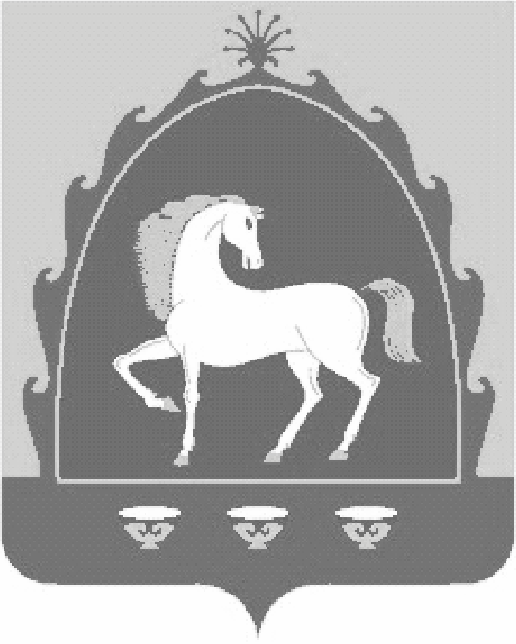 АДМИНИСТРАЦИЯСЕЛЬСКОГО ПОСЕЛЕНИЯ ТАТЛЫБАЕВСКИЙ СЕЛЬСОВЕТ МУНИЦИПАЛЬНОГО   РАЙОНА БАЙМАКСКИЙ  РАЙОН РЕСПУБЛИКИ БАШКОРТОСТАН453656  Баймакский район, село Татлыбаево, ул.Гиззата Татлыбаева, 48АТел.  8 (34751)  4-45-38.